ПУБЛИЧНЫЙ ОТЧЕТ                                                                                                       о результатах работы комитета Хабаровской краевой организации Общероссийского Профсоюза образования в 2022 году1. Общая характеристика организации       По состоянию на 01.01.2023 в структуру Хабаровской краевой организации Профсоюза входят 15 территориальных организаций Профсоюза, которые объединяют 464 первичные профсоюзные организации). Из общего количества территориальных организаций Профсоюза -  12 с правом юридического лица (50% территориальных организаций – малочисленные).        Кроме того, в структуре краевой организации Профсоюза 9 ППО в учреждениях высшего образования (из них – 4 ППО обучающихся, 5 ППО – работников). 6 ППО являются юридическими лицами. 2 ППО – ППО обучающихся и ППО работников Тихоокеанского государственного университета наделены правом территориальной организации.       6 ППО в профессиональных образовательных организациях, в Хабаровском педагогическом колледже – объединенная ППО работников и обучающихся.       1 ППО – в организации дополнительного профессионального образования, 25 – в других организациях (аппараты организаций Профсоюза, управления образования, методические кабинеты, институты ДВО РАН и др.).       Ежегодно (2022 год не стал исключением) происходит уменьшение ППО, а количество малочисленных ППО возрастает.       Общее количество членов Профсоюза -   16048 человек, из которых:                     - 7356 работающих;                                                                                                     - 8303 обучающихся;                                                                                                                - 389 неработающих пенсионеров.     Общий охват профсоюзным членством среди работников и обучающихся по Профсоюзу составил 50,5%.         Стабильно высоким, значительно превышающим краевой показатель остается профсоюзное членство в ППО работников ТОГУ – 88%, в ППО обучающихся АмГПГУ – 88%, в ППО обучающихся ТОГУ – 77%.         Вместе с тем, крайне низкое профсоюзное членство остается в территориальных организациях Профсоюза Ульчского, Вяземского, Бикинского районов. В остальных территориальных организациях профсоюзное членство - ниже краевого показателя.        Ежегодно принимаемые постановления президиума об укреплении краевой организации Профсоюза не выполняются. Положение по мотивации профсоюзного членства не приносит должных результатов.        На штатных должностях в краевой организации Профсоюза работают 23 человека, из которых:- 7 человек – в аппарате краевой организации Профсоюза; - 10 человек – в территориальных организациях Профсоюза;- 6 человек – в ППО вузов.       Возникает вопрос: для какой цели держать в штате председателей, если они не выполняют свою основную функцию?      В Профсоюз в 2022 году принято 3627 человек, из которых 3266 человек – обучающихся. Выбыло из Профсоюза по личному заявлению 291 человек. Уменьшение членов Профсоюза в целом по разным причинам (окончание вуза, сокращение, переезд и другие причины) произошло на 3750 человек.      В различных формах проходило обучение профсоюзного актива. Всего прошли обучение 1557 профсоюзных активистов.      На Всероссийском уровне прошли обучение работники аппарата краевой организации Профсоюза (председатель, заместитель председателя, главный бухгалтер, правовой инспектор труда, специалист по информационной работе и охране труда), председатель КРК, КСП, СКС.       В течение года Общероссийским Профсоюзом образования для председателей территориальных, первичных организаций Профсоюза проводились различные вебинары, в которых, к сожалению, не все председатели принимали участие.                                       2. Правозащитная деятельность     Правозащитная деятельность Хабаровской краевой организации Профсоюза в 2022 году осуществлялась по всем уставным направлениям деятельности, председателями городских, районных, первичных (с правами территориальных) организаций Профсоюза, 13  внештатными правовыми инспекторами.       Краевая организация Профсоюза принимала участие в проведении правовой экспертизы, мониторингов, подготовке и обсуждениях проектов законодательных и иных нормативных правовых актов, затрагивающих интересы работников образования, а также в сфере социально-трудовых интересов жителей Хабаровского края,  участвовала в коллективно-договорном регулировании социально-трудовых отношений в рамках социального партнёрства, оказывала юридическую помощь членам Профсоюза по их обращениям, проводила консультации, оказывала консультативную и методическую помощь руководителям образовательных организаций.       Вопросы соблюдения трудового законодательства в сфере образования и предоставления мер соц. поддержки выносились на рассмотрение краевой трехсторонней комиссии по регулированию социально-трудовых отношений, а так же решались другими мерами досудебного урегулирования.     Правовой инспектор труда Хабаровской краевой организации Профсоюза активно участвовала в заседаниях краевой трехсторонней комиссии по разработке трехстороннего соглашения между Союзом «Хабаровское краевое объединение организаций профсоюзов», региональным объединением работодателей «Союз работодателей Хабаровского края» и Правительством края (данное соглашение заключено 18.01.2023).     Для более эффективной правозащитной помощи членам Профсоюза 20.05.2022 по инициативе краевой организации Профсоюза на очередной срок заключено соглашение «О взаимном сотрудничестве Хабаровской краевой организации Профессионального союза работников народного образования и науки Российской Федерации  и Государственной инспекцией труда в Хабаровском крае в сфере обеспечения соблюдения трудовых прав работников образования – членов Профсоюза на 2022-2027 годы» с вновь назначенным Руководителем Государственной инспекции труда – главнымгосударственным инспектором труда в Хабаровском крае Абазовским А.П..     Все изменения действующего законодательства, затрагивающие социальные трудовые права и интересы работников образования, посредством рассылки доводились до всех председателей профсоюзных организаций.     В 2022 году вопросы по правозащитной работе обсуждались на заседаниях выборных коллегиальных органов краевой, территориальных организаций, ППО работников высших и профессиональных организаций.     На постоянной основе велась правовая рублика по актуальным вопросам сферы образования под названием «Вы спросили – мы отвечаем» в изданиях «Профсоюзный вестник», «Молодежный профсоюзный вестник» Комсомольской–на-Амуре городской организации Профсоюза, в социальных сетях краевой организации, Солнечного, им. Лазо, Ванинского районов,                     г. Комсомольска-на-Амуре, ППО работников Тихоокеанского государственного университета, также на сайтах ряда общеобразовательных организаций в разделе «Профсоюз». В октябре 2022 года был создан Telegram канал Профсоюза образования в Хабаровском крае, где на постоянной основе публикуется правовая информация. Вопросы, связанные с правозащитной деятельностью, размещаются председателями и профсоюзным активом в социальных сетях, созданных группах WhatsApp.        В 2022 году была осуществлена экспертиза проектов законов и иных нормативных актов в общем количестве 126, из них:- 29 проектов федеральных и региональных законов, в том числе о внесении изменений в ФЗ «Об образовании в Российской Федерации», в отдельные положения ТК РФ;- 40 проектов федеральных, региональных нормативно-правовых актов, - 57 проектов муниципальных нормативных правовых актов.     Оказана правовая помощь в составлении, внесении изменений и дополнений в коллективные договоры -  110.     Как показала практика, коллективные договоры большинства образовательных организаций при указании конкретных сроков выплаты аванса и заработной платы не содержат сведений о том, что «при совпадении дня выплаты с выходным или нерабочим праздничным днём выплата заработной платы производится накануне этого дня». Отсутствие данной формулировки в КД стало основанием для прокурорской проверки ЦБ            г. Хабаровска.      В связи с вышеуказанными обстоятельствами правовым инспектором труда был разработан новый макет Коллективного договора, включивший все изменения действующего законодательства, затрагивающие интересы работников сферы образования (июль 2022 года) и направлен в организации Профсоюза для внесения изменений и дополнений в КД на местах.Показатель экспертизы локальных актов организаций, коллективных договоров, соглашений составил– 317 документов, из них 55 коллективных договоров, 3 соглашения, 259  локальных нормативных актов, в том числе:- положения: об оплате труда,  о стимулирующих выплатах, о комиссиях по трудовым спорам, о защите персональных данных работников, об установлении критериев премирования;- правила внутреннего трудового распорядка;-кодексы профессиональной этики образовательных организаций,- прочие.       В отчетном периоде проверялись трудовые договоры, дополнительные соглашения к ним, графики отпусков, уведомления работников о предстоящей реорганизации, трудовые книжки, согласия работников на обработку персональных данных, графики отпусков и другие документы, не являющиеся локальными нормативными  актами.     Правовым инспектором труда Хабаровской краевой организации совместно с председателями территориальных, первичных профсоюзных организаций проведено 6 комплексных проверок соблюдения трудового законодательства при заключении, изменении, расторжении трудовых договоров с работниками образования, членами Профсоюза (г. Хабаровск, Ванинский, Вяземский, Бикинский, Амурский, Комсомольский муниципальные районы).     Всего проинспектировано 15 образовательных организаций вышеуказанных территорий.       В целом, все инспектируемые образовательные  организации соблюдают требования действующего законодательства, кроме заключения дополнительных соглашений к трудовым договорам работников при существенных изменениях условий трудового договора, хотя с приказами о всех изменениях работники ознакомлены письменно. По данному вопросу всем руководителям оказана практическая и методическая помощь для приведения кадровой документации в соответствие с действующим законодательством.     Кроме инспекции, в онлайн формате в рамках селекторных совещаний начальников управлений образования Ванинского, Амурского, Комсомольского муниципальных районов с руководителями образовательных организаций была проведена беседа-презентация на тему «Зачем нужен Профсоюз руководителю образовательной организации с правовой точки зрения». В рамках встречи с профсоюзным активом районов оказана консультативная помощь по обращениям членов Профсоюза.     Правовым инспектором краевой организации Профсоюза проведено 16 региональных тематических  проверок организации коллективно-договорной работы в высших, средне-специальных образовательных организациях, образовательных организациях Охотского, Хабаровского, Николаевского, Комсомольского районов Хабаровского края (всего в 25 образовательных организациях).     Случаев уклонения работодателей или их представителей от участия в переговорах о заключении коллективного договора не выявлено.- соблюдены порядок и условия ведения Коллективных переговоров     Для проведения коллективных переговоров формировались комиссии, которые разрабатывали проекты коллективных договоров. Процедура уведомительной регистрации соблюдена.     Представители работников-члены ППО, участвующие в коллективных переговорах, трудовой дискриминации не подвергались. К дисциплинарной ответственности не привлекались, переводов на другую работу или увольнения по инициативе работодателя не допущено.     Высокий уровень организации коллективно-договорной работы был отмечен в следующих образовательных организациях:- Тихоокеанский государственный университет; - Дальневосточная государственная академия физической культуры;- КГБ ПОУ «Хабаровский техникум городской инфраструктуры и промышленного производства»;- КГБ ПОУ «Хорский агропромышленный техникум»;- КГБ ПОУ «Хабаровский автомеханический колледж».     Силами председателей территориальных, первичных с правами территориальных, первичных организаций Профсоюза совместно с внештатными правовыми инспекторами труда проведено 30 местных тематических проверок, 2 из них совместно с представителями управления образования г. Комсомольска-на-Амуре.      Целью всех проверок являлась профилактика нарушений трудовых прав и законных интересов, оказание методической и практической помощи, выработка совместного механизма взаимодействия между работодателем и представителями работников для своевременного выявления и устранения нарушений норм трудового законодательства в досудебном порядке.Хабаровская краевая организация Профсоюза не первый год поддерживает позицию предупреждающего и обучающего характера проведения проверок работодателей.     Выбор профилактической направленности проведения контроля за соблюдением трудового законодательства в качестве приоритетного направления деятельности при проведении проверок работодателей способствует повышению результативности и эффективности общественного контроля (5 представителей работодателей после проведения комплексных, региональных проверок в Хабаровском крае вступили в Профсоюз).     Нельзя не отметить определенную заинтересованность со стороны руководителей образовательных организаций в проведении бесплатной инспекции кадровой документации, локальных нормативных актов. Данная форма взаимодействия способствует своевременному выявлению имеющихся нарушений, получению работодателями рекомендаций по их устранению, методических материалов, разъясняющих писем органов государственной власти без наложения административных и дисциплинарных взысканий.     У членов Профсоюза в течение года возникали вопросы: - о порядке и условиях назначения пенсии в 2022 году, порядка увольнения на период летних каникул для перерасчета пенсии;- о порядке получения трех окладов в связи с выходом на пенсию;- об отсутствии фактического роста заработной платы у педагогических работников, за исключением высшей школы;- по вопросам мобилизации, в том числе о внесении в КД прав и гарантий мобилизованных работников;- об оплате проезда к месту отпуска и обратно, в том числе, возможна ли компенсация проезда: работникам, имеющим стаж до одного года; работникам, оплатившим билеты с чужой карты;родственникам пед. работника при следовании к месту отдыха раздельно;- о порядке установления «северной надбавки» молодым педагогам, в том числе прибывшим из других субъектов РФ;- по оформлению трудовых отношений  и оплате по дополнительной нагрузке; - об отличии понятий совместительства от совмещения, режима рабочего времени.     Также в краевую организацию Профсоюза поступали обращения об оказании практической помощи:- о сохранении льгот и гарантий педагогическим работникам детских домов в связи с принятием решения правительством Хабаровского края о передаче их в ведение Министерства Социальной защиты. (По инициативе Хабаровской краевой организации Профсоюза, по обращению Министра Социальной защиты в краевую законодательную думу положительно рассмотрен вопрос о внесении дополнений в Закон Хабаровского края о сохранении льгот данным работникам на компенсацию ЖКУ).В течение 2022 года на контроле председателя Комсомольской-на-Амуре организации Профсоюза находился вопрос своевременной оплаты льготного проезда и провоза багажа работникам ОО города к месту использования отпуска и обратно. На начало декабря 2022 года задолженность составляла более 18 млн. рублей и  была погашена полностью в конце года благодаря тесному сотрудничеству с органами исполнительной власти.	По факту коллективного обращения членов Профсоюза – работников «Центра развития творчества детей и юношества «Рабочий поселок Чегдомын»» Верхнебуреинского района Хабаровского края в связи с не выплатой компенсаций за «северный проезд», ЖКУ, прохождение медицинских осмотров, на основании письма главы района, прокурором Хабаровского края Н.А. Рябовым 3.02.2022 вынесено Представление Правительству Хабаровского края. 06. 02.2022 года Правительство края направило в район финансовую помощь в размере  43,5 млн. рублей, что позволило полностью выполнить все обязательства не только перед педагогами, но и всеми образовательными организациями поселка, в том числе, позволив обеспечить горячим питанием учеников школ и воспитанников дошкольных учреждений (интересы работников представляла на личной встрече с Прокурором 02.02.2022 года правовой инспектор труда аппарата Максимова О.А., которая также оказывала практическую помощь по составлению коллективного обращения).     Всего в отчетном периоде посредством обращения членов Профсоюза края за консультациями в устной форме, по телефону, на личном приеме было рассмотрено 486 обращений, из них обоснованно и удовлетворено 484; 2 обращения, (отказы о назначении льготной пенсии по старости правомерны).      Полностью удовлетворены 51 из 53 поступивших обращений (в 2 обращениях, отказы о назначении льготной пенсии по старости правомерны).     Благодаря проводимой в предыдущие годы разъяснительной работе в 2022 году нарушений прав Профсоюза в образовательных организациях Хабаровского края не допущено.     При тесном взаимодействии председателя первичной профсоюзной организации и ректора ТОГУ в 2022 году 16 работникам было предоставлено жилье (комнаты в общежитии) университета, на постоянной основе организованы юридические бесплатные консультации дежурными преподавателями и студентами-практикантами (каждый третий четверг месяца) в Юридической консультации при Юридическом факультете – для работников – членов профсоюза. (Экономическая эффективность Профсоюза ТОГУ составила 7000000 рублей).Экономическая эффективность правозащитной деятельности в целом в краевой организации Профсоюза в 2022 году составила 86  млн. 345 тыс. рублей.                                                  3. Социальное партнерство       Одним из основных направлений деятельности краевой организации Профсоюза в 2022 году  являлась работа по дальнейшему развитию социального партнерства и регулированию социально-трудовых отношений на всех уровнях власти.       Урегулирование трудовых споров, в основном, осуществлялось путем переговоров, направления разъясняющих писем, оказания практической и методической помощи руководителям, что позволяло сохранять стабильную ситуацию в образовательных коллективах.        В декабре 2022 года в Министерство образования и науки Хабаровского края профсоюзной стороной были направлены предложения по внесению изменений и дополнений в региональное Отраслевое Соглашение на 2021-2024 годы в части вопросов, затрагивающих права мобилизованных граждан; сохранения квалификационных категорий педагогических работников, установленных на территориях Донецкой, Луганской народных Республик, Запорожской и Херсонской областей.       Практически во всех образовательных организациях коллективные договоры заключены и прошли уведомительную регистрацию в комитете по труду и занятости населения Правительства Хабаровского края.       Экспертиза коллективных договоров правовым инспектором труда послужила основанием для разработки нового макета Коллективного договора, который включал изменения действующего законодательства, затрагивающего интересы работников сферы образования. Макет был направлен в организации Профсоюза для внесения изменений и дополнений в коллективные договоры на местах.        В коллективных договорах и территориальных Соглашениях на прежнем уровне закреплены следующие нормы: в краевом бюджете предусмотрены средства на повышающий коэффициент молодым специалистам в размере 35% к должностному окладу в первые три года работы.        Все молодые специалисты, поступившие на работу в образовательные организации на педагогические должности впервые, с 2020 года получают единовременное пособие в размере 8 должностных окладов, надбавку за непрерывный стаж работы. Учителям, имеющим высшую квалификационную категорию, установлен повышающий коэффициент к ставке заработной платы в размере 0,75%, за работу в сельской местности – 25%.       В коллективных договорах предусматриваются мероприятия на санаторно-курортное лечение. В краевой организации Профсоюза для оздоровления работников выделяются льготные профсоюзные путевки в санатории и курорты Хабаровского и Приморского краев (снижение стоимости путевки за счет профсоюзных бюджетов всех уровней составляет от 20 до 50%).        Как и в предыдущие годы, в 2022 году, в крае продолжалась работа по дальнейшему развитию социального партнерства на муниципальном уровне.       В Хабаровском крае действует трехстороннее Соглашение между Союзом «Хабаровское объединение организаций профсоюзов», региональным объединением работодателей «Союз работодателей Хабаровского края» и Правительством Хабаровского края, принятое на 2023-2025 годы.      На уровне Союза «Хабаровское краевое объединение организаций профсоюзов» продолжают действовать соглашения:- с государственной инспекцией труда по Хабаровскому краю;- с Прокуратурой Хабаровского края (заключено в 2020 году);- с краевой Законодательной Думой;- с отделением Пенсионного фонда России по Хабаровскому краю;- с Хабаровским региональным отделением фонда социального страхования РФ.       На территории Хабаровского края действует Федеральный МРОТ с учетом районного коэффициента и процентной надбавки (на сегодняшний день МРОТ составляет 16242 руб. без учета районного коэффициента и Дальневосточной надбавки).       Приоритетными позициями при ведении социального диалога остаются вопросы оплаты труда.        Мероприятия по улучшению условий охраны труда, направленные на снижение производственного травматизма, профзаболеваемости, обеспечение здоровых и безопасных условий труда, оформляются приложениями к разделу «Охрана труда» коллективных договоров и соглашений.       Представители краевой организации Профсоюза на постоянной основе участвуют:- в работе наградных комиссий Правительства Хабаровского края, Министерства образования и науки Хабаровского края;- коллегии Министерства, главной аттестационной комиссии, комиссии по соблюдению требований к служебному поведению государственных гражданских служащих и урегулированию конфликта интересов;- заседании Общественного Совета;- 3-х сторонней комиссии по регулированию социально-трудовых отношений, в работе Совета ректоров вузов Хабаровского края, ЕАО и Магаданской области;- в работе постоянных комитетов, рабочих групп Законодательной Думы Хабаровского края, социальной защиты работников и обучающихся.       В отчетном периоде принимали участие в экспертизе документов участников конкурса на присуждение премий:- лучшим учителям Хабаровского края за достижения в педагогической деятельности;- в экспертной комиссии по пилотной апробации процедур аттестации кандидатов на должность руководителя и руководителей государственных и муниципальных общеобразовательных организаций.- в VIII Слете лидеров педагогического мастерства и молодых педагогов («Слет пеликанов»), работа в жюри конкурса «Друг».- в награждении победителя в номинации «Педагог-наставник».Участие во всех проводимых мониторингах: мониторинг размеров ставок заработной платы (должностных окладов), выплат компенсационного и стимулирующего характера, применяемых в системах оплаты труда, педагогических работников в субъектах Российской Федерации (сентябрь-октябрь 2022 года);- в социологическом опросе работников вузов «Сроки трудового договора с ППС».                                                    4. Охрана труда       Краевая организация Общероссийского Профсоюза образования по состоянию на 1 января 2023 года объединяет 501 первичную профсоюзную организацию, количество работающих в этих организациях составляет 18057 человек.       В аппарате краевой организации Общероссийского Профсоюза образования вопросы охраны труда и техники безопасности возложены на специалиста по охране труда аппарата краевой организации Профсоюза. К проведению проверок образовательных организаций привлекается главный технический инспектор труда Союза «Хабаровское краевое объединение организаций профсоюзов». В 2022 году совместно было проведено 8 проверок образовательных учреждений Хабаровского и Вяземского районов. Проверки проводились с целью изучения состояния условий и охраны труда работников и соблюдения работодателями действующего трудового законодательства Российской Федерации. При проведении проверок установлено, что, в основном, в образовательных учреждениях соблюдались требования действующего трудового законодательства Российской Федерации, но имели место типовые ошибки ведения документации по охране труда.        Вопросами охраны труда занимаются 14 внештатных инспекторов по охране труда, в течение года ими было проведено 21 обследование, по результатам, которых работодателям выдано 3 представления на устранение 7 нарушений норм и правил по охране труда. Особое внимание при проведении обследований уделялось соблюдению порядка проведения обучения и инструктажей по охране труда, выполнению коллективных договоров и соглашений по охране труда, предоставлению гарантий и компенсаций работникам, занятым на работах с вредными и (или) опасными условиями труда.       Уполномоченными лицами Профсоюза по охране труда в 2022 году было проведено 220 обследований выполнения требований норм и правил по охране труда, в результате которых работодателям выдано 3 представления на устранение нарушений норм и правил по охране труда. В отчётном году уполномоченные по охране труда и председатели первичных профсоюзных организаций учреждений образования приняли участие в 90 совместных проверках с органами управления образованием муниципальных районов.        Во всех образовательных организациях края проведена комиссионная оценка готовности муниципальных образовательных учреждений к началу нового учебного года на соответствие требований строительных, санитарно-гигиенических и противопожарных норм и правил. Председатели территориальных организаций Профсоюза включались в состав комиссий по приемке образовательных организаций. Кроме обследований, уполномоченные участвуют в подготовке соглашений по охране труда, которые являются приложением к коллективным договорам. На финансирование мероприятий по охране труда было израсходовано 105801,2 тыс. руб., в том числе:4790,7 тыс. руб. Специальная оценка условий труда;3773,1 тыс. руб. Средства индивидуальной защиты;77927,1 тыс. руб. Медосмотры;2776,4 тыс. руб. Обучение по охране труда.        Возврат 20% сумм страховых взносов из Фонда социального страхования составил 2001,5 тыс. рублей. На эти средства приобретались рециркуляторы воздуха, антисептики и другие средства профилактики распространения сезонных заболеваний.     Несчастные случаи на производстве за последний год зафиксированы не были.     Вопросы по охране труда рассматривались на заседаниях выборных коллегиальных органов краевой, территориальных, первичных организаций Профсоюза.      Ежегодно в крае проводится Неделя охраны труда. Представители отрасли образования в рамках социального партнерства активно принимают участие в проводимых мероприятиях Комитета по труду и занятости населения Правительства Хабаровского края, Союза «Хабаровское краевое объединение организаций профсоюзов» и Союза работодателей Хабаровского края.     В рамках Недели охраны труда и в течение года первичные профсоюзные организации образовательных учреждений края совместно с администрацией, организовывают: конкурсы, викторины и классные часы по темам: - Безопасность в трудовом процессе;- Экологические проблемы и их решение;- и другие.     С 01 апреля по 30 сентября 2022 года проводился краевой конкурс среди первичных профсоюзных организаций «Лучшая организация работы в области охраны труда». Итоги подведены на президиуме краевой организации Профсоюза в октябре 2022 года. Лучшими признаны:I место - первичная профсоюзная организация МОУ СОШ № 34                     г. Комсомольск–на–Амуре (председатель Багрянцева Марина Николаевна); II место - первичная профсоюзная организация МАОУ СОШ № 77 г. Хабаровск (председатель Самойленко Дарья Борисовна);III место - первичная профсоюзная организация МБДОУ Детский сад "Ручеек" п. Ванино (председатель Гурьянова Ольга Алексеевна).     Хабаровская краевая организация Общероссийского Профсоюза образования занимается вопросами страхования от несчастных случаев. В 2022 году в компании «Капитал-Лайф» застраховано более 2000 членов Профсоюза от несчастного случая.      Аппаратом краевой организации Профсоюза своевременно во все образовательные организации по электронной почте направлялись материалы об основных изменениях в трудовом законодательстве и изменениях в сфере охраны труда.                                        5.  Информационная работа           Начиная с 2020 года Общероссийский Профсоюз Образования ведет учет членов профсоюза в Автоматизированной Информационной Системе Общероссийского Профсоюза Образования, которая с каждым годом обретает большее количество новых функций, позволяющих облегчить и улучшить учет членов профсоюза.      В системе АИС происходит информирование председателей всех уровней о предстоящих семинарах, вебинарах, просветительских акциях. Здесь располагаются материалы прошедших заседаний Центрального Совета, Исполнительного комитета, и т.д.      Хабаровская краевая организация Профсоюза образования имеет web-сайт, через который легко подать заявление на вступление в профсоюз. На сайте имеется личный кабинет члена Профсоюза.      Каждый член Профсоюза Образования имеет возможность стать участником программы лояльности ProfCards, которая предусматривает большое количество скидок как в онлайн, так и в офлайн магазинах, предусмотрен вывод кэш-бека на банковскую карту.       Учебным Центром Общероссийского Профсоюза Образования при помощи дистанционных технологий (на платформе Zoom) организовывалось онлайн обучение членов Профсоюза по программе «Контакты и конфликты», где в течение двух дней члены Профсоюза, в т.ч. представители Хабаровской краевой организации Профсоюза получали новые знания в области конфликтологии. Через сайт было организовано входное анкетирование для среза знаний на этапе подачи заявок на обучение. Такой же мониторинг знаний предложили пройти после обучения на том же сайте.       Для председателей и профактива территориальных и  первичных  организаций Профсоюза Хабаровской краевой организации освещение вопросов информационной работы  проходит   в рамках  постоянно действующего  обучающего семинара: «Информационная работа - формула эффективности профсоюзной деятельности».      Популярностью пользуются Интернет-ресурсы в социальных сетях: группы краевой организации Профсоюза, Молодежного Совета  в  Вконтакте  и Одноклассники, позволяющие оперативно проводить опросы и доводить необходимую информацию для различных категорий членов Профсоюза.Такой метод информационной работы, как общение в группах в социальных сетях, широко практикуют  студенческие профсоюзные организации: разрабатываются информационные электронные объявления, анкетирования, конкурсы, обучения и другая важная информация.       В 2022 году возросло количество подписчиков групп в социальных сетях. Так, группа ВК ППО студентов ТОГУ в декабре 2022 года  насчитывала 7935 участников, КнАГУ - 857, АмГПГУ- 900.        Для получения обратной связи  используеся   онлайн-опросник с использованием опросных форм Google docs.google.com/        В течение отчетного периода был создан Telegram канал Хабаровской краевой организации Профсоюза и других территориальных организаций для размещения актуальных новостей, итогов работы, разбора часто поступающих вопросов и т.д..       10-11 декабря состоялся краевой медиафорум «АмурМедиа», организованный командой первичной профсоюзной организации студентов Тихоокеанского государственного университета. Ключевой задачей мероприятия было обучение активистов профбюро сфере медиа.
   На базе гостиницы «Аврора» в Хабаровске медийщики профкомов ТОГУ и КнАГУ прослушали 5 лекций от топовых спикеров Хабаровского края и  г. Москвы. На практике научились составлять текст для постов, работать в приложениях для графического дизайна.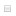       На протяжении всего периода Хабаровская краевая организация Профсоюза проводит обучение и поддержку председателей в вопросах работы в АИС,  участия в программе ProfCards, использования соц. сетей как средства распространения актуальной информации о деятельности Профсоюза.6. Итоги тематического   Года «Корпоративной культуры»       В целях реализации постановления Исполнительного комитета Профсоюза работников народного образования и науки Российской Федерации от 21.12.2021  № 10-4 «О проведении в 2022 году «Года корпоративной культуры», Хабаровской краевой организацией Общероссийского Профсоюза образования 25.02.2022 был утвержден  план мероприятий по проведению в 2022 году «Года корпоративной культуры».        В тематический год Корпоративной культуры упор был сделан на:- реализацию системных мероприятий (стратегических сессий, круглых столов, дискуссий и др.), направленных на выявление новых смыслов деятельности Профсоюза в современных социокультурных изменениях общественной жизни;- реализацию системы обучающих программ о корпоративном развитии Профсоюза и организаций его структуры.Основные проведенные мероприятия:8-9 февраля Общероссийский Профсоюз образования провёл Всероссийский онлайн-семинар, посвящённый Году корпоративной культуры в Профсоюзе. Среди участников вебинара — лидеры региональных (межрегиональных), а также территориальных организаций Профсоюза, первичных профсоюзных организаций с правами территориальных.        Программа предусматривала количество тем, наиболее полно отражающих корпоративный потенциал Общероссийского Профсоюза образования.         От Хабаровской краевой организации в вебинаре приняли участие 18 участников.        В организациях Профсоюза, где системно ведется работа, все мероприятия проходили по ранее утвержденному плану.        В первичной профсоюзной организации работников ТОГУ проведено  более 15 мероприятий. Особо значимое: Всероссийский семинар-совещание с участием представителей ЦС Профсоюза, председателей КСП округов, председателей первичных профсоюзных организаций ВУЗов России и председателей региональных организаций Общероссийского Профсоюза образования ДФО по теме: «Приоритетные направления деятельности профсоюзных организаций. Вопросы теории и практики. Проектная деятельность как инструмент инновационной работы профсоюзных организаций, в том числе посредством создания команд», который проходил с 25 по 28 мая 2022 года на базе университета в г. Хабаровске.         В мероприятии участвовал не только профактив Дальневосточного федерального округа, но и представители Профсоюза из других регионов страны. География участников обширна: Волгоградская, Ростовская, Тюменская, Томская области, Красноярский, Пермский край, Ханты-Мансийский автономный округ и др..        Кроме того, те представители первичных профсоюзных организаций, которые не смогли приехать на семинар, подключились к работе в режиме онлайн.       На площадке Тихоокеанского государственного университета состоялся предметный разговор о деятельности Профсоюза, направленный на повышение уровня защиты трудовых прав, социально-экономических и профессиональных интересов работников, на развитие социального партнёрства в вузах, на организацию командной работы по инновационным формам деятельности.       Все обсуждаемые участниками вопросы: от повышения эффективности заключаемых в вузах коллективных договоров, увеличения оплаты труда работников до работы с негосударственным пенсионным фондом, были направлены на повышение социального статуса преподавателя и защиту работников системы образования.        Первичной профсоюзной организацией работников ТОГУ Общероссийского Профсоюза образования в текущем году  была инициирована процедура заключения нового коллективного договора на 2023-2025 г.  О том, как велась работа, была написана статья для газеты                 «Мой профсоюз», а так же для публикации на сайте, согласно плану работы «Мы - команда».       В Комсомольской-на-Амуре городской организации Профсоюза  проводилась Спартакиада-2022 по основным видам: «Весёлые старты», стрельба, дартс; Личное первенство (бонусные виды): настольный теннис, шахматы, плавание, лыжные гонки. Молодые педагоги  приняли участие в XVI туристическом слёте, проходившем на базе отдыха «Шарголь». Значимым и ярким мероприятием стал городской конкурс  агитбригад среди первичных профсоюзных организаций образовательных организаций г. Комсомольска-на-Амуре «В единстве наша сила!».  Эти и другие мероприятия широко освещались на сайте организации и в социальных сетях.      4 ноября в День народного единства в поддержку российских военнослужащих, мобилизованных граждан и их семей  Профком АмГПГУ принял участие в городском митинге «Мы вместе».      14 ноября 2022 года в спортивном зале АмГПГУ в рамках взаимодействия первичных профсоюзных организаций АмГПГУ и Комсомольской-на-Амуре городской организации Профсоюза работников народного образования и науки РФ состоялась матчевая встреча по волейболу между командами студентов естественно-географического факультета АмГПГУ и ветеранами профсоюзного движения работников народного образования, приуроченная к Году «Корпоративной культуры».      С 14 по 21 ноября 2022 года студенческим активом естественно-географического факультета и Профкомом была организована фотовыставка «Мой ласковый и нежный  зверь».       Солнечная районная  организация Профсоюза   принимала участие в Маевке,  Автопробеге, а также в фестивале Всероссийского комплекса ГТО и заняла  1 место.       С 6 по 10 июня в городе Санкт-Петербурге проходил семинар-совещание специалистов по организационной и информационной работе региональных и межрегиональных организаций Общероссийского Профсоюза образования «Два столпа корпоративной культуры». От краевой организации Профсоюза в данном мероприятии приняла участие А.Ю. Медведева, заместитель председателя краевой организации Профсоюза, член Совета по информационной работе при Центральном Совете Профсоюза.       Тема семинара напрямую связана с проведением Года корпоративной культуры в Общероссийском Профсоюзе образования. Особая роль была отведена организационному и информационному направлениям деятельности. В рамках семинара состоялось расширенное заседание Совета по информационной работе при Центральном Совете Профсоюза.      Члены Совета представили опыт развития корпоративной культуры Профсоюза в федеральных округах страны, рассказали о новых проектах и практике создания сети внештатных корреспондентов в некоторых территориальных организациях Профсоюза. На заседании был рассмотрен график публикации региональными организациями Профсоюза видеороликов в рамках проекта «Профсоюзный эдьютон», запущенного в 2022 году.         Ролик Хабаровской краевой организации Профсоюза вышел  16 мая текущего года и назывался «Правила успешного публичного выступления».     Свой  спортивный командный дух педагоги поднимали  24-26 июня на спортивных  площадках г. Хабаровска.        Главный приз Губернатора Хабаровского края - автомобиль, в семейных спортивных  соревнованиях  28-го краевого  спортивного  фестиваля «Азарт. Здоровье. Отдых.» завоевала  семья  Валеевых из Комсомольского-на-Амуре государственного университета.       Команда университета стала второй в соревнованиях по женскому волейболу и третьей - в гиревом спорте.       Победу в женском волейболе одержала команда Ванинской районной организации, они стали первыми.       В шахматах победила команда  ППО работников ТОГУ, второе место заняла команда Комсомольской-на-Амуре городской организации Профсоюза. 
А в сдаче норм ГТО победу одержала команда Хабаровской районной организации Профсоюза.       7 октября проходила Всероссийская акция профсоюзов в рамках Всемирного дня действий «За достойный труд!».       Накануне Всемирного дня действий за достойный труд состоялось заседание краевой трехсторонней комиссии по регулированию социально-трудовых отношений.       В Хабаровском крае Всероссийская акция в день действий «За достойный труд!» традиционно проходила в форме организованных агитационных автопробегов.  Актив краевой организации принял участие в акции Хабаровского профобъединения - автопробеге по центру г. Хабаровска  под девизами:  «Zа Достойный труд!», «Zа Конституцию!», «Zа Армию России», «Zа Президента!».     Профсоюзный актив Комсомольской-на-Амуре, Солнечной и других организаций Профсоюза принял участие в автопробеге на личных автомобилях в своих территориях.       Члены Профсоюза участвовали в акции солидарности с трудящимися ДНР, ЛНР и иных освобожденных территорий #ВМЕСТЕНАВСЕГДА.     Вечером 07 октября представители краевой организации приняли участие во II выездном краевом профсоюзном форуме: "Профсоюз-время перемен», организованном Союзом «Хабаровское краевое объединение организаций профсоюзов». Он проходил 7-8 октября на  площадке детского лагеря "Энергетик".     Году корпоративной культуры была посвящена III краевая школа молодого педагога, которая проходила под девизом «Мой профсоюз - моя команда». В работе школы приняли участие 36 молодых педагогов из 6 территорий Хабаровского края.                                             7. Работа с молодежью     Работа с молодыми педагогами находит свое отражение в деятельности организаций Профсоюза.      В 2022 году в образовательные организации края прибыло 250 молодых специалистов, 130 из которых – в сельские населенные пункты.     Созданы молодежные советы в краевой организации Профсоюза, в Комсомольской-на-Амуре, Хабаровской  городских организациях Профсоюза.     В Солнечной районной организации Профсоюза создан Клуб молодых педагогов, в состав которого входят 37 педагогических работников из разных первичных профсоюзных организаций района.      В первичной профсоюзной организации работников ТОГУ при профсоюзном комитете работает Инновационный сектор, который разработал и внедрил проект «Молодежный модуль».       Участниками проекта «Молодежный модуль» являются  работники ТОГУ до 39 лет включительно.       Впервые вступившим в Профсоюз, молодым работникам университета, в торжественной обстановке вручается подарочный набор,  который включает в себя: - 1 абонемент (5 посещений) в бассейн; - сертификат (на сумму 1000 руб.) в санаторий-профилакторий «Березка» (услуга по выбору); -  подарочная карта на канцелярские товары (на сумму 1000 руб.); -  подарочная карта в кинотеатр на четыре сеанса;- трехмесячные   курсы   английского   языка   со   скидкой   до   50%  (в зависимости от численности группы), с вручением сертификата (ориентировочная стоимость курсов без скидки 11 000 руб.); - обучение вождению транспортных средств (категория В) в Автошколе ТОГУ со скидкой до 30% (в зависимости от численности группы); - материальная помощь при заключении брака и рождении ребенка (2 000 руб.); - премия при защите кандидатской или докторской диссертации (5 000 руб.);- возможность временного использования настольных игр из числа имеющихся в Профкоме, на срок до 3 недель («Монополия», «Дженга», «Уно», «Тауэр», и др.).В краевом МС в 2022 году были проведены следующие мероприятия:- продвижение совета молодых педагогов в социальных сетях (создана страница СМП в социальной сети «Вконтакте» https://vk.com/club212924646;- участие в онлайн-флешмобе на лучший слоган о профсоюзе среди молодежи;-  проведен конкурс видео-роликов «Расскажи о профсоюзе детям»,  конкурс агитационных материалов профсоюзной молодежи «Молодежь – будущее профсоюзов»;- участие молодежи в первомайской демонстрации;- участие в краевом конкурсе среди ППО на лучшую организацию работы в области охраны труда (ППО МАОУ СОШ №77); - подготовили программу краевой педагогической школы – 2022 (ноябрь 2022).В МС Комсомольской-на-Амуре городской организации Профсоюза молодежь участвовала в:  - ежегодной акции «Открытка ветерану педагогического труда»;                                   -  Первомайской профсоюзной онлайн-акции «Солидарность сильнее заразы»;                                                                                                                              -  XVI ежегодном туристическом слете молодых педагогов;                                         -  культурно-оздоровительном мероприятии «Масленица-2022»;                             - культурно-массовом мероприятии для молодых педагогов «А мы Новый год  встречали»;                                                                                                              - организованы оздоровительные выезды на Холдоми, Альмир, Шарголь и др.;                                                                                                                               - проведен конкурс молодых педагогов «К вершинам мастерства»;                              - деловые игры, круглые столы, правовые лектории и др.;                                                     - матчевые встречи по волейболу и воланболу совместно с  молодыми педагогами и студентами АмГПГУ;                                                                                          - культурные выходы в театр и музеи;                                                                                          - квесты и профсоюзный Allies;                                                                                                   - профсоюзные Фото-марафоны и флешмобы, приуроченные 1 мая, Дню Победы, «Всемирному дню охраны труда», юбилею города и края, и др.;                       - творческие конкурсы среди агитбригад, фестиваль художественной самодеятельности, Спартакиада и др.;                                                                                      - обучающие семинары и мастер-классы;                                                                                   - участие в Стратегическом резерве;                                                                                          - участие в ДПШ;                                                                                                                          - молодежь привлекалась к участию в Профсоюзных конкурсах краевого                   и Всероссийского уровней.    Клуб молодых педагогов Солнечной районной организации Профсоюза:                   - Организовывал конкурсы среди ППО, флеш-мобы, демонстрацию видеороликов, встречи с  профактивом района «Я люблю Профсоюз» https://www.youtube.com/watch?v=aaOwtpamh8sкраевой конкурс «Поздравление ко Дню рождения Общероссийского Профсоюза образованияhttps://www.youtube.com/watch?v=OSVu0pmUYs8Флешмоб «Танцуй, добро» https://www.youtube.com/watch?v=iluxrv06-gs«Акция здоровья»  https://www.youtube.com/watch?v=jVHNAM22E6w&t=3sКраевой творческий конкурс-флешмоб видеороликов «Тренируйся дома»https://www.youtube.com/watch?v=Zc0Jsh1i37YКраевой конкурс «Профсоюз и Я»https://www.youtube.com/watch?v=163ryQc0WHEАкция 1мая «Солидарность сильнее заразы»https://www.youtube.com/watch?v=-DuHkcZIcIgАкции и поздравления к 9 мая https://www.youtube.com/watch?v=poRB8WOplvg«Поздравление Деда Мороза и Снегурочки» для детей членов Профсоюза;«Профсоюз зажигает звезды»; 	«День ГТО»;	   «День охраны труда». https://www.youtube.com/watch?v=Jc-aD4d99j0          Вместе с тем, активность среди молодежи еще достаточно низкая. Это и большая нагрузка по основному месту работы, недоверие, пассивность, равнодушие, а также несвоевременное получение информации от председателей ППО, либо полное её отсутствие.                                           8. Финансовая работа       Главный принцип финансовой работы в организации Профсоюза – эффективное и бережное распределение профсоюзного бюджета.       В каждой профсоюзной организации ежегодно должен приниматься, утверждаться один из самых важных документов организации – смета доходов и расходов. И председатель, и члены комитета (Совета) должны понимать, сколько средств должно поступить в бюджет и сколько будет израсходовано по основным направлениям деятельности организации.     Бессистемный подход приводит к тому, что большая часть финансовых средств тратится на заработную плату и не остается средств на другие статьи.      Например, в декабре начинаем понимать, что не хватает денег на новогодние подарки. Выделение материальной помощи без Положения приводит к тому, что по одинаковым основаниям члены Профсоюза получают разную сумму. И можно приводить много других примеров.     Доходная часть профсоюзного бюджета краевой организации Профсоюза в целом в 2022 году составила 39422 тыс. руб.. Основным источником доходной части профсоюзного бюджета были членские профсоюзные взносы (в том числе свыше 1% от студенческих организаций – 9,6%) от доходной части бюджета.Расходы по статьям:- на информационно-пропагандистскую работу – 2%- на подготовку и обучение профсоюзных кадров и актива – 2%- на работу с молодежью – 2%- культурно-массовую работу – 18%- на инновационную деятельность – 5,8%- оздоровление и отдых – 3,3%- добровольное медицинское страхование – 2,3%- материальную помощь – 5,8%- премирование профактива – 9,6%  и др.     На протяжении ряда лет происходит постепенный переход профсоюзных организаций на централизованный бухгалтерский учет. По состоянию на 01.01.2023 на ЦБУ находятся 22 организации. Это освобождает организации от сдачи финансовой отчетности в налоговые органы, от лишних финансовых затрат: услуги банка, зарплата или доплата бухгалтеру (казначею). Улучшается финансовая дисциплина по кассовым операциям и отчетности за израсходованные средства.     Наша общая задача состоит в том, что необходимо повышать ответственность за рациональным расходованием средств профсоюзного бюджета. Необходимо усилить контроль со стороны ревизионных комиссий за исполнением сметы доходов и расходов. Понимая, что финансовое состояние Профсоюза зависит от численности членов Профсоюза, необходимо каждой первичной, территориальной организации Профсоюза пересматривать подход к организации деятельности своих организаций, практиковать работу по консолидации профсоюзных средств на реализацию целевых программ. 